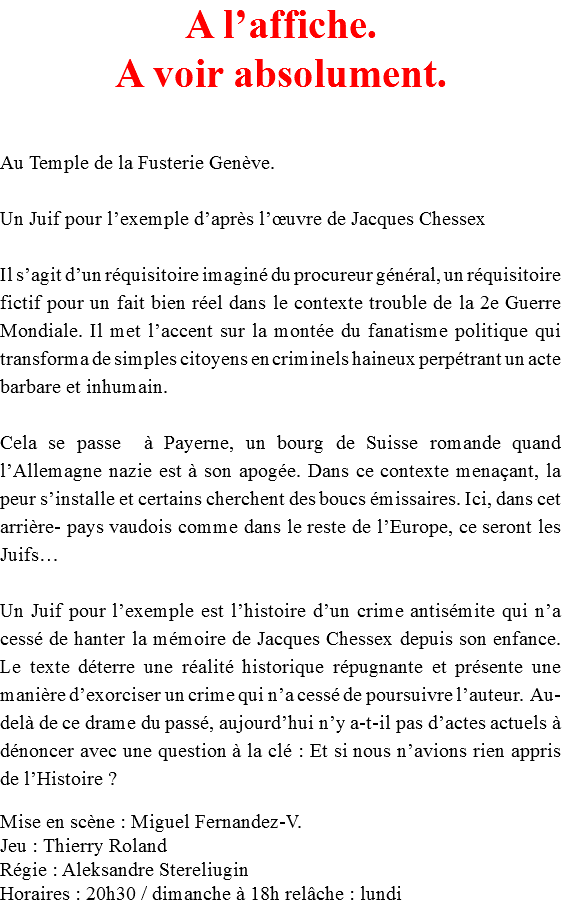 www.unjuifpourlexemple.ch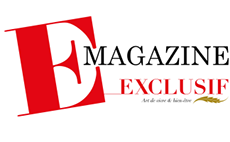 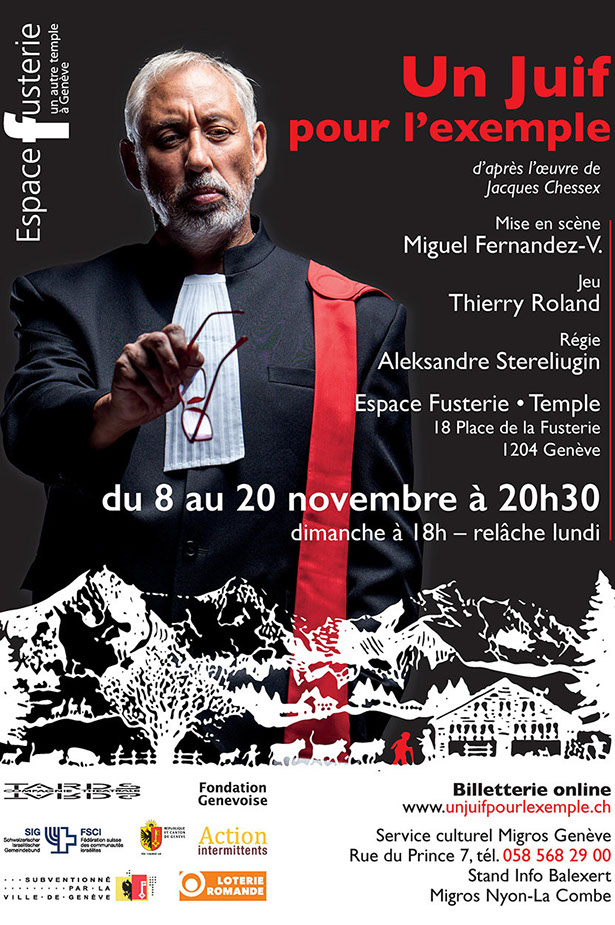 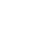 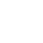 